Englische Zwergschecke, Ezwsch , (ZDRK)Geschichtliches:Die Englischen Zwergschecken sind eine sehr junge und neue Rasse. Sie wurden 2018 in das Neuzuchtverfahren aufgenommen und sind auf dem Weg in Deutschland durchzustarten. Sie verbinden die Schönheit und Eleganz der Englischen Schecken mit der Zwergengröße der Zwergschecken,aber der Körper ist leicht gestreckt und mit feinen Gliedmaßen versehen, die eine mittelhohe Stellung ergeben.Die Standard-Fachkommission im ZDRK hat die Englischen Zwergschecken in den Farbenschlägen schwarz-weiß und dreifarbig mit Beschluss vom 6.6.18 als Neu-/Nachzucht zugelassen. Wer sich für die Zucht der Englischen Zwergschecken interessiert, kann sich gerne an den Ansprechpartner Siegfried Gottschlich wenden. Tel:004917621488125Um die Interesse an dieser schönen Rasse zu verbreiten und wertvolle Zuchttiere austauschen zu können ist ein Züchtertreffen geplant worden am 18 oder 25 Juni 2022  im raum Kassel. Wir würden uns über eine rege Teilnahme freuen.Sobald das definitive Datum feststeht folgt weitere info.Die Rasse ist in den Niederlanden entstanden und in hier in 2013 anerkannt worden.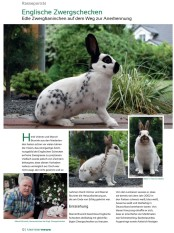 Edle Zwergkaninchen auf dem Weg zur AnerkennungBericht von Marina Walksveröffentlicht in den kleintiernews 51. Ausgabe Oktober 2019https://www.scheckenclub-rheinland.com/app/download/33024384/Englische+Zwergschecken.pdfDie Standard Musterbeschreibung der EZwSch: https://www.scheckenclub-rheinland.com/app/download/32439925/15+MusterbeschrEZwSch_Sept+18-1.pdf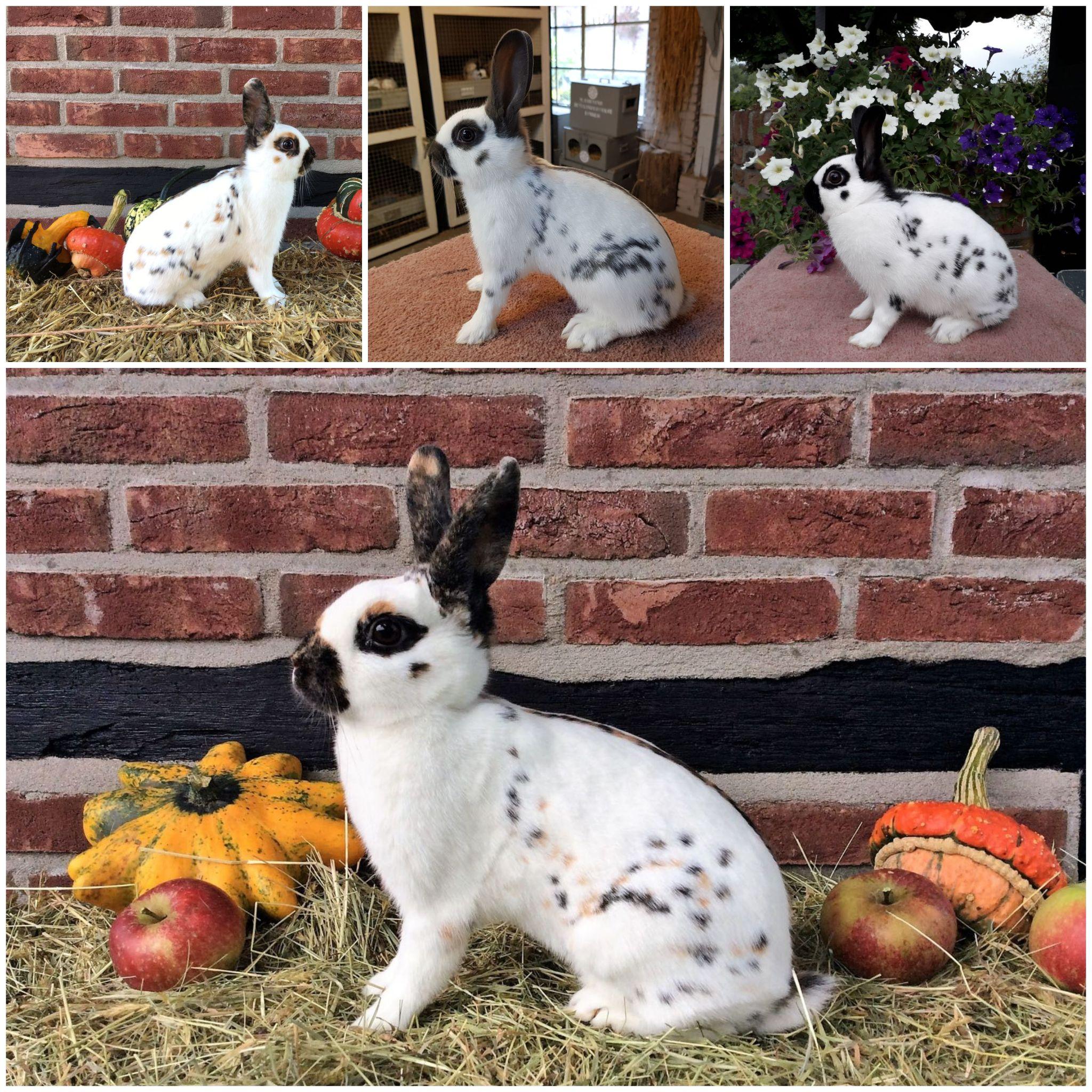 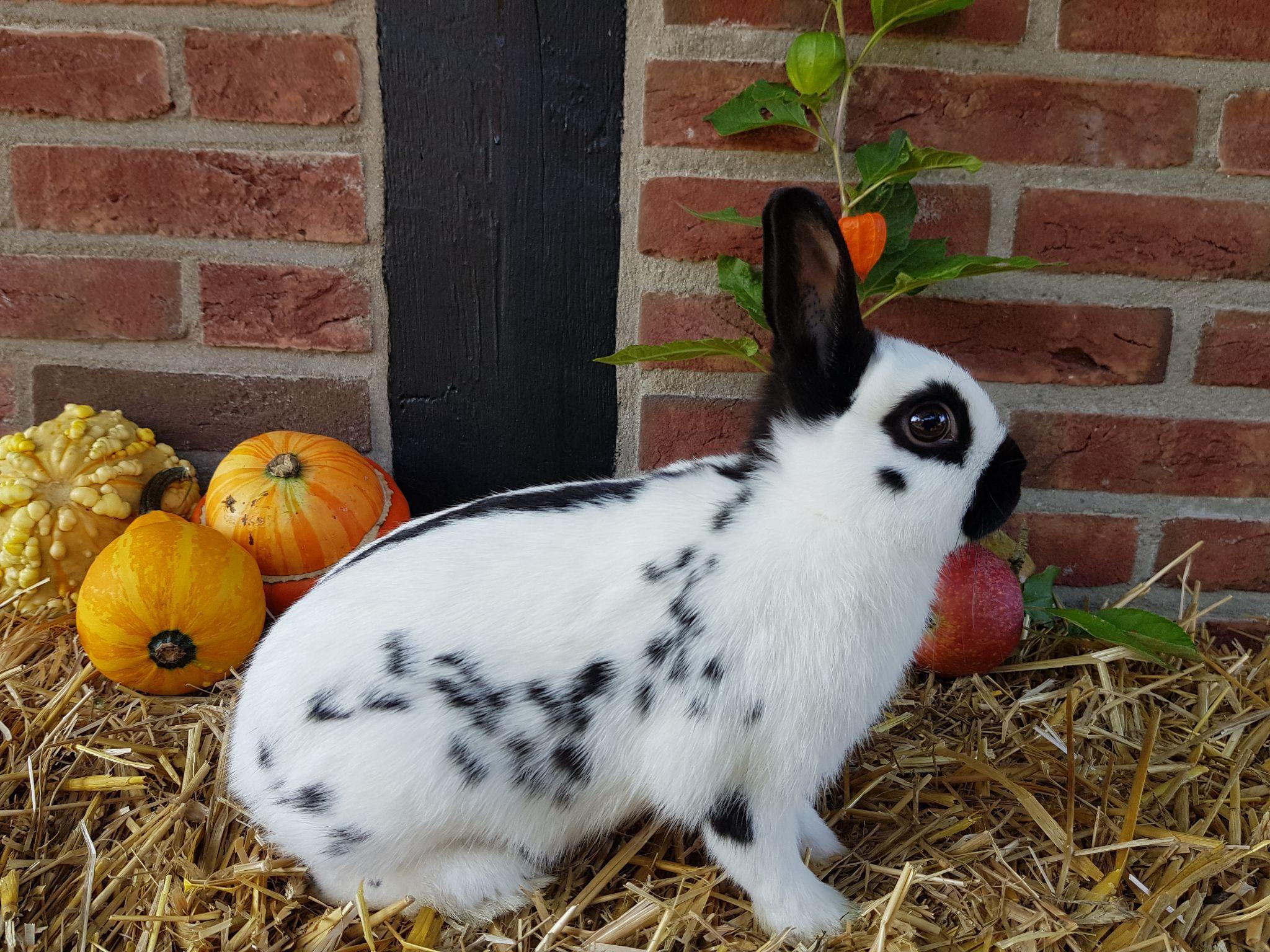 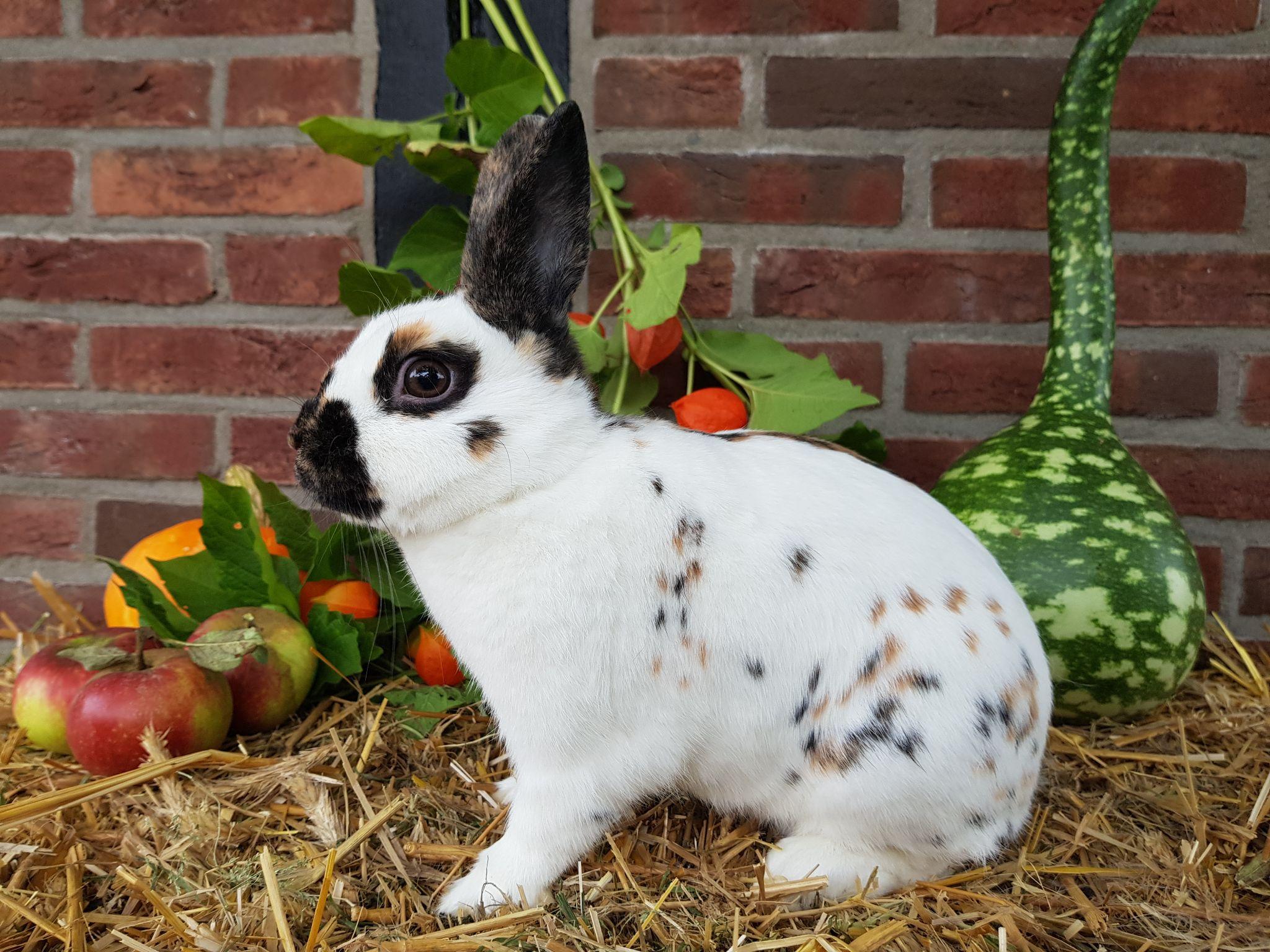 .